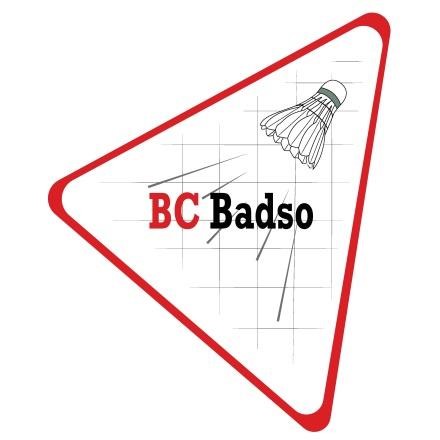 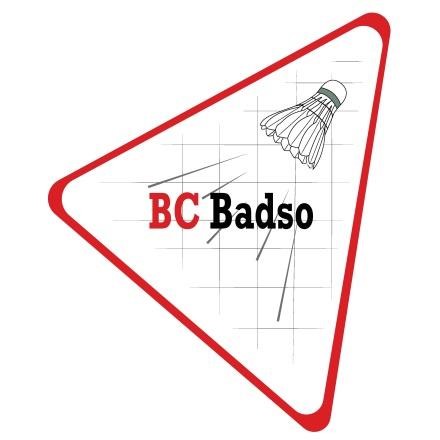      Zondag 24 maart 2024  BADSO brunch toernooi Banninghal Soesterberg 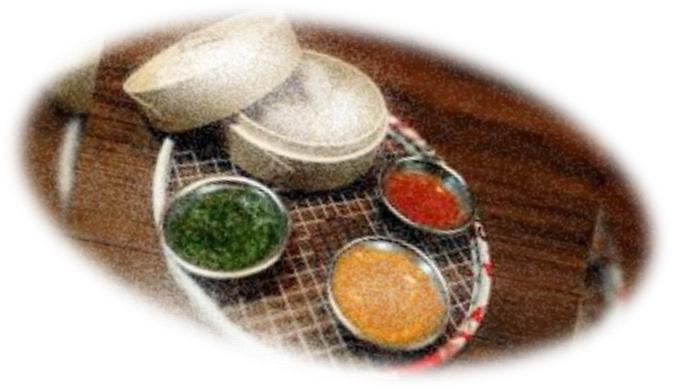 Van 11.00 tot 15.00 uur Introducees van harte welkom. Doe je mee? Stuur een mailtje voor 17-3 naar secretariaat@bcbadso.nl Of lever onderstaande strook in bij Dennis, Rob of Jan; 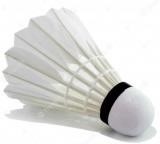 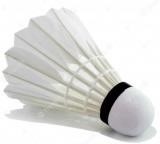 Ja, ik doe mee aan het brunch toernooi op zondag 24 maart 2024 Naam;………………………………………………………………………………………………………………………………………………….. Introducee(s);……………………………………………………………………………………………………………………………………… ……………………………………………………………………………………………………………………………………………………………. 